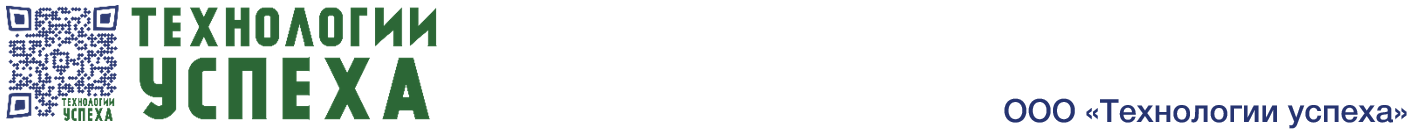 Приложение №1 кПоложению о порядке оказания платных образовательных услугв ООО «Технологии успеха»Стоимости обучения по образовательным программам,реализуемым в ООО «Технологии успеха» в 2018-2019 году*1. Дополнительная профессиональная образовательная программа (повышение квалификации) «БУХГАЛТЕР»Дополнительная профессиональная образовательная программа (повышение квалификации) «Бухгалтер муниципального (государственного) учреждения» 3. Дополнительная профессиональная образовательная программа (повышение квалификации) «КАДРОВОЕ ДЕЛОПРОИЗВОДСТВО»Период с октября 2018г по декабрь 2019г. Дополнительные профессиональные образовательные программы (повышение квалификации) (далее- образовательные программы) состоят из отдельных учебных курсов (учебных программ) разной направленности.1.2. Дополнительная профессиональная образовательная программа (повышение квалификации) «Бухгалтер» состоит из следующих учебных курсов (учебных программ):- Расчёты с работниками: новации 2018-2019. Актуальные вопросы.- Подготовка к годовой отчётности-2018.- Налоговая безопасность компаний и руководителей.- Изменения бухгалтерского учёта и налогового законодательства-2019.- Зарплата-2019. Новое в оплате труда и зарплатной отчётности. Налоги и пособия.1.3. Дополнительная профессиональная образовательная программа (повышение квалификации) «Бухгалтер муниципального (государственного) учреждения» состоит из следующих учебных курсов (учебных программ):- Особенности формирования учётной политики учреждений на 2019 год с учётом требований Федеральных стандартов учёта.- Финансово-хозяйственная деятельность учреждений: порядок составления Плана ФХД на 2019 год и его исполнения.- Изменения в учёте учреждений государственного сектора и порядок применения Федеральных стандартов.- Основные средства от поступления до выбытия. Особенности учёта ОС в учреждениях госсектора, в том числе при безвозмездном использовании и аренде.- Бюджетная отчётность в государственных (муниципальных) учреждениях.1.4. Дополнительная профессиональная образовательная программа (повышение квалификации) «Кадровое делопроизводство» состоит из следующих учебных курсов (учебных программ):- Трудовое законодательство: итоги 2018 - перспективы 2019.- Кадровый учёт: новое и важное.- Внутренний аудит кадровой документации.1.5. Стоимость указанных образовательных программ определяется как совокупная стоимость соответствующих учебных курсов (учебных программ). Стоимость учебных курсов может изменяться в зависимости от места и условий оказания образовательных услуг, но не более чем на 30% (тридцать процентов).Наименование учебного курса (учебной программы)Коли-чество уч. час./ форма обученияМесто проведения курсаМесто проведения курсаМесто проведения курсаМесто проведения курсаМесто проведения курсаНаименование учебного курса (учебной программы)Коли-чество уч. час./ форма обученияг. Сыкты-вкарг. Усинскг. Ухтаг. Печораг. ВоркутаРасчёты с работниками: новации 2018-2019. Актуальные вопросы16 час./очно-заочная6250 руб.6950 руб.6650 руб--Подготовка к годовой отчётности-201816 час./очно-заочная.4180 руб.----Налоговая безопасность компаний и руководителей16 час./очно-заочная9800 руб.----Изменения бухгалтерского учёта и налогового законодательства-201916 час./очно-заочная-5980 руб.4980 руб.6000 руб.6000 руб.Зарплата-2019. Новое в оплате труда и зарплатной отчётности. Налоги и пособия16 час./очно-заочная6250 руб.6950 руб.6650 руб.--Наименование учебного курса (учебной программы)Коли-чество учеб-ных часов/ форма обученияМесто проведения курсаМесто проведения курсаНаименование учебного курса (учебной программы)Коли-чество учеб-ных часов/ форма обученияг. Сыктывкарг. УхтаОсобенности формирования учётной политики учреждений на 2019 год с учётом требований Федеральных стандартов учёта16 час./очно-заочная5200 руб.5200 руб.Финансово-хозяйственная деятельность учреждений: порядок составления Плана ФХД на 2019 год и его исполнения16 час./очно-заочная5200 руб.5200 руб.Изменения в учёте  учреждений государственного сектора и порядок применения Федеральных стандартов16 час./очно-заочная5200 руб.5200 руб.Основные средства от поступления до выбытия. Особенности учёта ОС в учреждениях госсектора, в том числе при безвозмездном использовании и аренде16 час./ очная8000 руб.-Бюджетная отчётность в государственных (муниципальных) учреждениях16 час./очно-заочная5200 руб.5200 руб.Учет материальных запасов16 час./ очно-заочная5200 руб5200 руб.Годовая отчетность в государственных (муниципальных) учреждениях16 час./очно-заочная5200 руб.5200 руб.Наименование учебного курса (учебной программы)Коли-чество уч. час./ форма обученияМесто проведения курсаМесто проведения курсаМесто проведения курсаМесто проведения курсаМесто проведения курсаНаименование учебного курса (учебной программы)Коли-чество уч. час./ форма обученияг. Сыкты-вкарг. Усинскг. Ухтаг. Печораг. ВоркутаТрудовое законодательство: итоги 2018 - перспективы 201916 час./очно-заочная5600 руб.6650 руб.5800 руб.5600 руб.5800 руб.Кадровый учёт: новое и важное16 час./очно-заочная5600 руб.6650 руб.5800 руб.5600 руб.5800 руб.Внутренний аудит кадровой документации16 час./очно-заочная.5680 руб.6650 руб.5800 руб.5600 руб.5800 руб. аналогичные учебные курсы16 час./очно-заочная.5680 руб.6650 руб.5800 руб.5600 руб.5800 руб.